MITTEILUNG AN GÄSTE IN DER FERIENWOHNUNG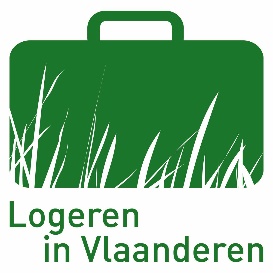 Die Ferienwohnung wurde vor Ihrer Ankunft entsprechend den Reinigungsrichtlinien zur Bekämpfung der Verbreitung des COVID-19-Virus gereinigt und desinfiziert.Wir bitten um Ihre Unterstützung, damit die Wohnung sauber und virenfrei bleibt.Deshalb möchten wir Sie auf folgende wichtige Punkte hinweisen:1. Was vom Gast/von den Gästen erwartet wird:Waschen Sie regelmäßig Ihre Hände.Niesen oder Husten? Verwenden Sie ein Papiertaschentuch und werfen Sie es hinterher sofort in den dazu vorgesehenen Abfalleimer.Halten Sie sich an den Abstand von 1,5 Metern zu anderen, wenn Sie Ihr Zimmer verlassen oder nach draußen gehen. Falls das nicht möglich ist, verwenden Sie Mundschutzmasken (verpflichtet in Bussen, Straßenbahnen und Bahnen).Vermeiden Sie Körperkontakt mit anderen Personen als Ihren Reisebegleitern.Vermeiden Sie Barzahlungen und zahlen Sie lieber bargeldlos per Überweisung, Bancontact usw.2. In der WohnungLüften Sie alle Räume der Wohnung regelmäßig und gründlich.Machen Sie täglich eine Runde in der Wohnung zum Reinigen und Desinfizieren der am häufigsten berührten (Einrichtungs-)Gegenstände, zum Beispiel	- Lichtschalter,	- Türgriffe,	- Schrankgriffe,	- Sanitäranlagen,	- Wasserhähne,	- Arbeitsflächen und Spülbecken in der Küche,	- Fernbedienungen usw.Hierzu haben Sie bei Ihrer Ankunft Folgendes neu von uns erhalten: Schwamm, Geschirrtuch, Wischtuch, Küchenrolle und Desinfektionsmittel.Bei Fragen können Sie uns jederzeit anrufen. Wenn wir uns gemeinsam an diese Richtlinien halten, wird Ihr Aufenthalt unter sicheren Umständen verlaufen.Wir sind überzeugt, dass wir auf Ihre Unterstützung zählen können! Genießen Sie Ihren Urlaub!Der/die Betreiber 